سجل درجات ( لمادة التربية البدنية والصحية ) الفصل الدراسي الثالث  المرحلة الثانوية / مسارات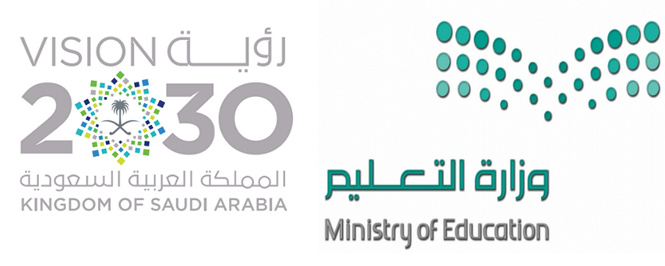 ماسم الطالبالمهام الأدائيةالمهام الأدائيةالمهام الأدائيةالمهام الأدائيةالمشاركة والتفاعلالمشاركة والتفاعلاختبارات قصيرةاختبارات قصيرةاختبارات قصيرةاختبارات قصيرةلياقة بدنيةلياقة بدنيةمهارات حركيةمهارات حركيةالحضورالحضورالمجموع الكليماسم الطالبالواجبات الواجبات بحوث ومشاريعبحوث ومشاريعالمشاركة والتفاعلالمشاركة والتفاعلشفهيشفهيتحريريتحريريلياقة بدنيةلياقة بدنيةمهارات حركيةمهارات حركيةالحضورالحضورالمجموع الكليماسم الطالب551010101055552020404055المجموع الكليماسم الطالب1212121212121212100123456789101112131415161718192021معلم /ـه المادة : ......................... المشرف/ه التربوي:........................... مدير/ه المدرسة:......................